H2 Hilux Prototype – SPECIFICATIONS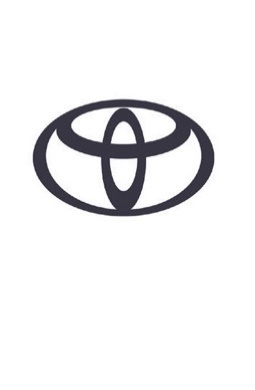 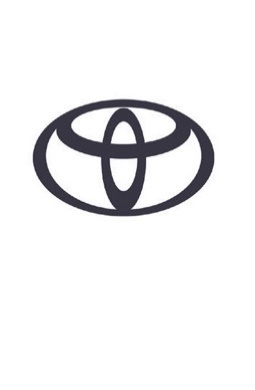 Tentative values FUEL CELL STACKTYPEPOLYMER ELECTROLYENUMBER OF CELLS330FC POWER OUTPUT (kW/DIN hp)128 / 174MOTOR GENERATORMOTOR TYPEPERMANENT MAGNET, SYNCHRONOUSMOTOR POWER OUTPUT (kW/DIN hp)134 / 182MAX TORQUE (NM)300BATTERYBATTERY TYPELITHIUM-ION / 84 CELLSBATTERY CAPACITY (Ah)4.0 TANKFUEL TANK CAPACITY 7.8 kg (3 x 2.6 kg)DRIVE TRAINLAYOUTREAR WHEEL DRIVEPERFORMANCEMAX. SPEED (KM/H)N/AACC. 0-100 KM/H (SEC)N/AFUEL CONSUMPTION (L/100KM)WLTP COMBINED CYCLEN/ATOTAL RANGEUp to 600 kmFUEL TANK CAPACITY 7.8 kg (3 x 2.6 kg)CHASSISFRONT SUSPENSIONDOUBLE WISHBONEREAR SUSPENSIONDE DIONSTEERINGELECTRONIC POWER STEERINGEXTERIOR DIMENSIONS (MM)OVERALL LENGTH5,325OVERALL WIDTH (excluding mirrors)1,855OVERALL HEIGHT1,810TREAD FRONT1,570TREAD REAR1,570WHEELBASE3,085